„Zasady zachowania Dzieciaków – Świetliczaków”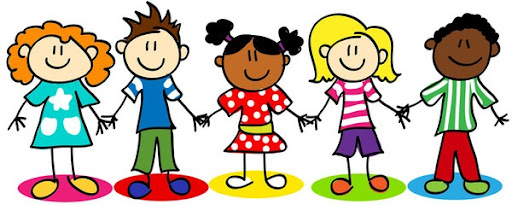 Po wejściu do sali świetlicowej odkładamy plecaki na wskazane  miejsce i siadamy w kręgu czekając na odczytanie listy obecności. Przebywając pod opieką nauczycieli-  wychowawców  w świetlicy, nie  wychodzimy z sal świetlicowych bez ich pozwolenia.Nie oddalamy się od grupy w czasie spacerów i zabaw na  szkolnym placu zabaw.W kontaktach z rówieśnikami i dorosłymi używamy  form grzecznościowych takich jak:  dzień dobry, do widzenia, proszę, dziękuję, przepraszam.Zawsze pamiętamy o obowiązującej nas zasadzie: gdy mówi osoba, której udzielono głosu  -  uważnie słucham, nie przerywam, gdy ja mam głos  - oczekuję od innych  wysłuchania mnie.W świetlicy każdy ma prawo w sposób kulturalny i nie obrażający nikogo, przedstawić swoje zdanie,  ocenę i opinię.Gdy wymaga tego sytuacja,  pomagamy sobie wzajemnie.Zgłaszamy nauczycielom – wychowawcom świetlicy wszelkie problemy i zjawiska , które nas dotyczą i niepokoją.Nie przeszkadzamy koleżankom, kolegom i nauczycielom podczas organizowanych zajęć świetlicowych. W czasie odrabiania prac domowych zachowujemy się tak, aby nie przeszkadzać innym.Wszyscy razem dbamy o estetyczny wygląd sali, nie niszczymy sprzętu, zabawek, gier.Po skończonych zajęciach, zabawie, posiłku porządkujemy sale świetlicowe.Spełniamy prośby i polecenia wychowawców.Podczas przebywania w świetlicy pamiętamy o zachowaniu  bezpieczeństwa własnego  oraz koleżanek i kolegów.Przed wyjściem ze świetlicy do domu lub na zajęcia lekcyjne żegnamy się z nauczycielem  - wychowawcą świetlicy.